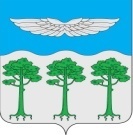 Администрация Борского сельсоветаТуруханскОГО районАКРАСНОЯРСКОГО КРАЯПОСТАНОВЛЕНИЕ05 октября  2022 г.                               п. Бор                                          № 136  - пО присвоении  наименования "Сквер имени Максима Назаренко" территории парка и отдыха, расположенной в п. Бор	На основании решения комиссии по рассмотрению предложений о присвоении имен граждан, наименований исторических событий улицам, паркам, скверам и иным объектам на территории муниципального образования Борский сельсовет (протокол заседания комиссии от 03.10.2022 № 1),  в соответствии с Федеральным законом от 06.10.2003 г. № 131-ФЗ «Об общих принципах организации местного самоуправления в Российской Федерации», руководствуясь ст. ст. 17, 20, 33 Устава Борского сельсовета, Туруханского района, Красноярского края, ПОСТАНОВЛЯЮ:1. Присвоить наименование "Сквер имени Максима Назаренко" территории парка культуры и  отдыха, расположенной по адресу Красноярский край, Туруханский район, Борский сельсовет, п. Бор, ул. Кирова, площадью 7477 кв. м., кадастровый номер земельного участка 24:37:4401002:374. 2. Настоящее постановление подлежит официальному опубликованию и размещению на сайте администрации Борского сельсовета и в информационном бюллетене "Борский вестник".3. Контроль за исполнением данного постановления оставляю за собой.4. Постановление вступает в силу со дня  подписания.Глава  Борского сельсовета                                                         В. Г. Соколов